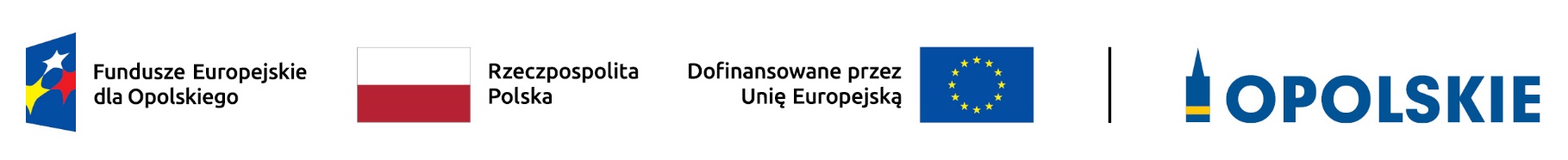 Załącznik do Uchwały Nr 106/2024 KM FEO 2021-2027z dnia 19 czerwca 2024 r.KRYTERIA MERYTORYCZNE SZCZEGÓŁOWE PRIORYTET I Fundusze europejskie na rzecz wzrostu innowacyjności i konkurencyjności opolskiegoDZIAŁANIE 1.9 Wdrożenie B+R przez MŚPOpole, 2024 r.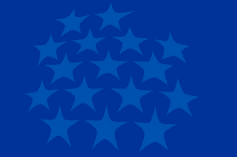 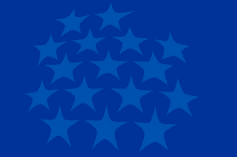 Cel Polityki CP1 - Bardziej konkurencyjna i inteligentna Europa dzięki wspieraniu innowacyjnej i inteligentnej transformacji gospodarczej oraz regionalnej łączności cyfrowejCel szczegółowy EFRR.CP1.III - Wzmacnianie trwałego wzrostu i konkurencyjności MŚP oraz tworzenie miejsc pracy w MŚP, w tym poprzez inwestycje produkcyjne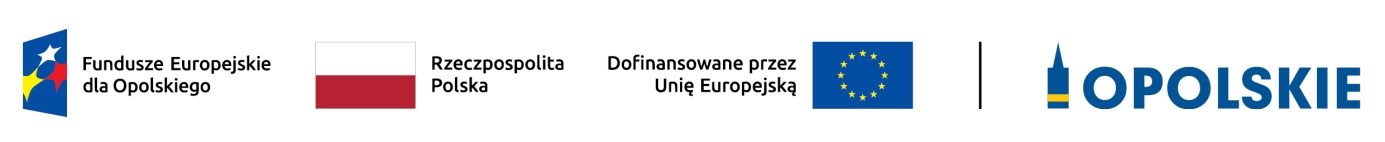 Dział Oceny ProjektówOpolskie Centrum Rozwoju Gospodarki Urząd Marszałkowski Województwa Opolskiego
biuro@ocrg@opolskie.pl www.funduszeue.opolskie.pl              |Fundusze Europejskie dla OpolskiegoInformacje wstępneZgodnie z art. 57 ust. 1 Rozporządzenia ogólnego państwa członkowskie mogą udzielać beneficjentom dotacji warunkowych, które podlegają pełnemu lub częściowemu zwrotowi. Wsparcie warunkowe zostało określone również w Ustawie wdrożeniowej – w szczególności art. 33.Zwrot dotacji realizowany jest zgodnie z dokumentem określającym warunki wsparcia na zasadach opisanych w umowie i może dotyczyć całości lub części zwrotnej części dotacji.Za udzielenie dotacji warunkowej i korzystanie ze środków dotacji warunkowej nie są pobierane żadne dodatkowe opłaty i prowizje.W ramach Priorytetu I programu Fundusze Europejskie dla Opolskiego 2021-2027 przewidziano możliwość udzielania wsparcia w ramach dotacji warunkowej w działaniu 1.9 Wdrożenie wyników prac B+R.Niniejszy dokument określa ogólne warunki wsparcia, a także warunki pomniejszenia i zwrotu dotacji warunkowej. Ogólne warunki wsparcia i zwrotu w formie dotacji warunkowejDotacja warunkowa jest formą wsparcia finansowego łączącą finansowanie dotacyjne 
z obligatoryjnym finansowaniem zwrotnym.Dofinansowanie w ramach dotacji warunkowej udzielane jest w formie bezzwrotnej i zwrotnej:część bezzwrotna obejmuje udział kwoty dofinansowania niepodlegający zwrotowi;część zwrotna obejmuje udział kwoty dofinansowania podlegający całkowitemu lub częściowemu zwrotowi, zgodnie z zasadami wskazanymi w niniejszym dokumencie.Koszty ponoszone na realizację elementów uzupełniających inwestycję w postaci następujących modułów (do wyboru dowolna ich ilość):ZazielenienieCyfryzacjaInternacjonalizacjaKompetencjewspierane będą w formie dotacji, a wartość ich dofinansowania nie będzie brana pod uwagę przy wyliczeniu części bezzwrotnej i zwrotnej kwoty dofinansowania.Wysokość kwoty dofinansowania podlegającej zwrotowi uzależniona jest od:statusu przedsiębiorstwa Wnioskodawcy (zgodnie z poniższą tabelą) oraz spełnienia dodatkowych warunków, określonych w Rozdziale III dokumentu.Wysokość części zwrotnej dotacji warunkowej obliczana będzie od wartości końcowej udzielonej części zwrotnej dotacji (tj. pomniejszonej o ewentualne zwroty na etapie realizacji projektu), przy uwzględnieniu wielkości przedsiębiorstwa oraz spełnienia dodatkowych warunków pomniejszenia zwrotu, określonych w dalszej części dokumentu.Beneficjent składa wniosek o rozliczenie dotacji warunkowej najpóźniej w terminie 30 dni roboczych po upływie 2 lat od zakończenia realizacji projektu.Na wniosek Beneficjenta rozliczenie dotacji warunkowej może nastąpić wcześniej, np. już po upływie pierwszego pełnego roku od zakończenia realizacji projektu.IP sprawdza spełnienie warunku zwrotu dotacji w terminie 45 dni roboczych od dnia złożenia przez Beneficjenta kompletnych dokumentów niezbędnych do weryfikacji spełnienia warunku zwrotu dotacji, po czym wzywa Beneficjenta do zwrotu zwrotnej części dotacji.Zwrot środków przez Beneficjenta następuje w terminie 30 dni kalendarzowych od dnia wezwania przez IP. Na wniosek Beneficjenta, zwrot może zostać rozłożony na raty, płatne nie częściej niż raz na kwartał, w terminach określonych przez IP. Okres spłaty ratalnej nie może być dłuższy niż 12 miesięcy od dnia wezwania. Za spłatę w ratach nie będą naliczane odsetki.W przypadku braku spłaty zwrotnej części dotacji w terminie, Beneficjent zostanie wezwany przez IP do zwrotu pozostającej do spłaty części zwrotnej dotacji wraz z odsetkami jak dla zaległości podatkowych za okres od dnia przekazania środków niezwróconych w terminie do dnia zapłaty. Jeśli Beneficjent nie zwróci kwoty określonej w wezwaniu we wskazanym terminie, IP wszczyna postępowanie administracyjne dotyczące całości części zwrotnej dofinansowania pozostałej do spłaty w trybie i na zasadach określonych w art. 207 Ustawy o finansach publicznych.W przypadku braku spłaty w terminie raty, o której mowa w pkt 8, IP wzywa Beneficjenta do zwrotu tej raty wraz z odsetkami jak dla zaległości podatkowych liczonymi od jej wartości od dnia przekazania części zwrotnej dotacji do dnia zapłaty. Jeśli Beneficjent nie zwróci kwoty określonej w wezwaniu we wskazanym terminie, IP wszczyna postępowanie administracyjne dotyczące całości części zwrotnej dofinansowania pozostałej do spłaty w trybie i na zasadach określonych w art. 207 Ustawy o finansach publicznych.Zwroty części zwrotnej dotacji warunkowej będą dokonywane na odpowiedni rachunek bankowy, którego dysponentem jest Zarząd Województwa Opolskiego, wskazany w wezwaniu IP. Zwrot ewentualnych odsetek za opóźnienie następuje na dedykowany odrębny rachunek bankowy wskazany w wezwaniu IP. Warunki pomniejszenia zwrotu dotacji warunkowejKwota zwrotu części zwrotnej dotacji warunkowej uzależniona jest od:poziomu osiągnięcia wskaźnika „R”; wybranego terminu spłaty.Wskaźnik „R” obliczany jest na podstawie wzoru: R = (P/DZ x 100%) – 100%R – wskaźnik służący do określenia poziomu zwrotu dotacji warunkowej, P – suma przychodów wygenerowanych w wyniku wdrożenia prac B+R obejmująca całkowity okres referencyjny (między zakończeniem okresu realizacji projektu określonym w umowie o dofinansowanie, a upływem 2 lat od dnia tego zakończenia),DZ – wartość zwrotnej części dotacji warunkowej.Podstawą określenia wartości pomocy podlegającej zwrotowi będzie suma przychodów netto ze sprzedaży produktów/usług wprowadzonych na rynek w wyniku realizacji projektu lub produktów/usług wytworzonych w procesie powstałym w wyniku realizacji projektu, wygenerowanych w wyniku realizacji komponentu wdrożeniowego w okresie 2 lat od zakończenia realizacji projektu. Pod uwagę będzie brana ww. suma przychodów ze sprzedaży wynikająca z wdrożenia wyników prac B+R do działalności własnej przedsiębiorstwa poprzez rozpoczęcie produkcji lub świadczenia usług na bazie innowacyjnego rozwiązania / rozwiązań opracowanych w komponencie B+R. Przychody uzyskane w dodatkowej formie, np. poprzez udzielenie licencji (na zasadach rynkowych) na korzystanie z przysługujących Wnioskodawcy praw do utworu będącego rezultatem komponentu B+R projektu nie będą wliczane do podstawy określenia wartości pomocy podlegającej zwrotowi.Na potrzeby określenia wysokości kwoty zwrotnej części dotacji podlegającej zwrotowi Beneficjent zobligowany jest do prowadzenia wyodrębnionej ewidencji przychodów, w ramach stosowanych przez daną jednostkę ksiąg rachunkowych, pozwalających na identyfikację operacji (przychodów netto) związanych z danym projektem. Wpisana na fakturze sprzedaży nazwa towaru lub usługi powinna pozwalać na identyfikację z realizowanym projektem.Beneficjent zobowiązany jest przedstawić sprawozdanie z osiągnięcia przychodów netto ze sprzedaży produktów wprowadzonych na rynek w wyniku realizacji projektu lub produktów wytworzonych w procesie powstałym w wyniku realizacji projektu, wygenerowanych w wyniku realizacji komponentu wdrożeniowego w terminie wskazanym w umowie o dofinansowanie. 
W przypadku braku przesłania sprawozdania w terminie, Beneficjent zostanie zobowiązany do zwrotu całości części zwrotnej dotacji warunkowej wraz z odsetkami na zasadach określonych 
w art. 207 Ustawy o finansach publicznych. Na żądanie IP Beneficjent jest zobligowany przedstawić dokumentację księgową potwierdzającą przychody wygenerowane w wyniku realizacji projektu oraz dodatkowe informacje niezbędne do potwierdzenia prawidłowości przedstawionych wyliczeń. W przypadku wątpliwości co do prawidłowości sporządzenia przedstawionych dokumentów IP może wystąpić o opinię eksperta zewnętrznegoPoziom zwrotu dotacji warunkowej w zależności od poziomu wskaźnika „R” przedstawia poniższa tabela:Ponadto, istnieje możliwość dodatkowego zmniejszenia części zwrotnej dotacji warunkowej ustalonej przy uwzględnieniu wielkości przedsiębiorstwa oraz spełnienia warunków dotyczących poziomu osiągnięcia wskaźnika „R”, a także w zależności od wybranego terminu i sposobu jej spłaty:w przypadku jednorazowej spłaty w terminie do 30 dni od wezwania przez IP Beneficjent zwraca 80% kwoty do zwrotu;w przypadku spłaty ratalnej w ciągu 6 miesięcy od wezwania przez IP Beneficjent zwraca 90% kwoty do zwrotu;w przypadku spłaty ratalnej w ciągu 12 miesięcy od wezwania przez IP Beneficjent zwraca 100% kwoty do zwrotu.Obliczona ostatecznie wartość części zwrotnej dotacji warunkowej (po uwzględnieniu wszystkich możliwych pomniejszeń i ulg) nie może być niższa niż 5% wartości końcowej udzielonej części zwrotnej dotacji (tj. pomniejszonej o ewentualne zwroty na etapie realizacji projektu).Podstawy prawneRozporządzenie Parlamentu Europejskiego i Rady (UE) 2021/1060 z dnia 24 czerwca 2021 r. ustanawiające wspólne przepisy dotyczące Europejskiego Funduszu Rozwoju Regionalnego, Europejskiego Funduszu Społecznego Plus, Funduszu Spójności, Funduszu na rzecz Sprawiedliwej Transformacji i Europejskiego Funduszu Morskiego, Rybackiego i Akwakultury, a także przepisy finansowe na potrzeby tych funduszy oraz na potrzeby Funduszu Azylu, Migracji i Integracji, Funduszu Bezpieczeństwa Wewnętrznego i Instrumentu Wsparcia Finansowego na rzecz Zarządzania Granicami i Polityki Wizowej (Rozporządzenie ogólne).Ustawa z dnia 28 kwietnia 2022 r. o zasadach realizacji zadań finansowanych ze środków europejskich w perspektywie finansowej 2021-2027.Program Fundusze Europejskie dla Opolskiego 2021-2027.Szczegółowy Opis Priorytetów Programu Fundusze Europejskie dla Opolskiego 2021-2027Z.Rozporządzenie Komisji (UE) nr 651/2014 z dnia 17 czerwca 2014 r. uznające niektóre rodzaje pomocy za zgodne z rynkiem wewnętrznym w zastosowaniu art. 107 i 108 Traktatu.Rozporządzenie Komisji (UE) 2023/2831 z dnia 13 grudnia 2023 r. w sprawie stosowania art. 107 i 108 Traktatu o funkcjonowaniu Unii Europejskiej do pomocy de minimis.Rozporządzenie Ministra Funduszy i Polityki Regionalnej z dnia 7 października 2022 r. w sprawie udzielania regionalnej pomocy inwestycyjnej w ramach celu polityki CP1 (iii) w zakresie wzmacniania trwałego wzrostu i konkurencyjności mikroprzedsiębiorców, małych i średnich przedsiębiorców oraz tworzenia miejsc pracy w mikroprzedsiębiorstwach, małych i średnich przedsiębiorstwach, w tym poprzez inwestycje produkcyjne w ramach regionalnych programów na lata 2021-2027.Rozporządzenie Ministra Funduszy i Polityki Regionalnej z dnia 17 kwietnia 2024 r. w sprawie udzielania pomocy de minimis w ramach regionalnych programów na lata 2021-2027.Rozporządzenie Ministra Funduszy i Polityki Regionalnej z dnia 12 lipca 2023 r. w sprawie udzielania mikroprzedsiębiorcom, małym i średnim przedsiębiorcom pomocy na usługi doradcze oraz udział w targach w ramach regionalnych programów operacyjnych na lata 2021-2027.PriorytetFundusze europejskie na rzecz wzrostu innowacyjności i konkurencyjności opolskiegoDziałanie1.9 Wdrożenie B+R przez MŚPProjekty w trybie konkurencyjnym Kryteria merytoryczne szczegółowe (TAK/NIE)Projekty w trybie konkurencyjnym Kryteria merytoryczne szczegółowe (TAK/NIE)lp.Nazwa kryteriumDefinicjaOpis znaczenia kryterium12341.Projekt spełnia kryteria inwestycji początkowej (jeśli dotyczy)Kryteria inwestycji początkowej zgodnie z zapisami Rozporządzenia Ministra Funduszy i Polityki Regionalnej z dnia 11 października 2022 r. w sprawie udzielania regionalnej pomocy inwestycyjnej w ramach programów regionalnych na lata 2021-2027.Kryterium dotyczy jedynie projektów objętych Regionalną Pomocą Inwestycyjną.Kryterium weryfikowane na podstawie zapisów wniosku o dofinansowanie i załączników i/lub wyjaśnień udzielonych przez Wnioskodawcę.Kryterium bezwzględne (0/1)2.Prawidłowo określono poziom pomocy de minimis (jeśli dotyczy)Bada się, czy przedsiębiorca nie przekracza dopuszczalnej, możliwej do uzyskania przez jedno przedsiębiorstwo wielkości pomocy de minimis. W rozporządzeniu określona została maksymalna kwota pomocy, jaką Państwo udzielić może jednemu podmiotowi gospodarczemu na przestrzeni 3 lat.Kryterium dotyczy jedynie projektów objętych pomocą de minimis.Rozporządzenie Ministra Funduszy i Polityki Regionalnej z dnia 17 kwietnia 2024 r. w sprawie udzielania pomocy de minimis w ramach regionalnych programów na lata 2021-2027.Kryterium weryfikowane na podstawie zapisów wniosku o dofinansowanie i załączników i/lub wyjaśnień udzielonych przez Wnioskodawcę oraz na podstawie Systemu Udostępniania Danych o Pomocy Publicznej (SUDOP).Kryterium bezwzględne (0/1)3.Projekt dotyczy wsparcia w obszarze  Inteligentnych Specjalizacji RegionalnychWeryfikacji podlega, czy rozwiązanie będące przedmiotem projektu wpisuje się w zapisy dokumentu Regionalna Strategia Innowacji Województwa Opolskiego 2030 w odniesieniu do inteligentnych specjalizacji regionalnych w województwie opolskim.Kryterium weryfikowane na podstawie zapisów wniosku o dofinansowanie i załączników oraz informacji zawartych w dokumentach rejestrowych wnioskodawcy i/lub wyjaśnień udzielonych przez Wnioskodawcę.Kryterium bezwzględne (0/1)4.Skala innowacji produktowych i/lub innowacji procesów biznesowych w zakresie produkcji wyrobów lub usług będących przedmiotem wdrożeniaInnowacje produktowe i/lub innowacji procesów biznesowych w zakresie produkcji wyrobów lub usług,  będące przedmiotem wdrożenia, są innowacyjne co najmniej w skali regionu (województwo). Oceniający opiera się na:- opinii wystawionej przez eksperta (naukowca/badacza) z danej dziedziny nauki,   niezależnego i nie powiązanego z Wnioskodawcą, w rozumieniu art. 61 Rozporządzenia 2018/1046 z dnia 18 lipca 2018 r. Opinia musi zostać potwierdzona przez przedstawiciela jednostki B+R. Wzór opinii stanowi załącznik do Regulaminu wyboru projektów.System szkolnictwa wyższego i nauki zgodnie z Ustawą Prawo o szkolnictwie wyższym i nauce, tworzą  jednostki B+R:1.	uczelnie;2.	federacje podmiotów systemu szkolnictwa wyższego i nauki, zwane dalej „federacjami”;3.	Polska Akademia Nauk, działająca na podstawie ustawy z dnia 30 kwietnia 2010 r. o Polskiej Akademii Nauk (Dz. U. z 2020 r. poz. 1796  z późn. zm.), zwana dalej „PAN”;4.	instytuty naukowe PAN, działające na podstawie ustawy, o której mowa w pkt 3, zwane dalej „instytutami PAN”;5.	instytuty badawcze, działające na podstawie ustawy z dnia 30 kwietnia 2010 r. o instytutach badawczych (t.j. Dz. U. z 2024 r. poz. 534);6.	międzynarodowe instytuty naukowe utworzone na podstawie odrębnych ustaw działające na terytorium Rzeczypospolitej Polskiej, zwane dalej „instytutami międzynarodowymi”;6.a. Centrum Łukasiewicz, działające na podstawie ustawy z dnia 21 lutego 2019 r. o Sieci Badawczej Łukasiewicz (Dz. U. z 2020 r. poz. 2098 z późn. zm.);6.b. instytuty działające w ramach Sieci Badawczej Łukasiewicz, zwane dalej „instytutami Sieci Łukasiewicz”;7.	Polska Akademia Umiejętności, zwana dalej „PAU”;8.	inne podmioty prowadzące głównie działalność naukową w sposób samodzielny i ciągły*.*Jednocześnie w przypadku tych podmiotów konieczna jest ich zakończona pozytywna ewaluacja w oparciu o szczegółowe kryteria określone w rozporządzeniu Ministra Nauki i Szkolnictwa Wyższego lub dla laboratoriów badawczych nadana przez PCA akredytacja.lub - badaniu stanu techniki wykonanej przez niezależnego i nie związanego z Wnioskodawcą rzecznika patentowegoZgodnie z art. 25 ust. 2 i 3 Ustawy z dnia 30 czerwca 2000 r. Prawo własności przemysłowej (tekst jednolity opracowany na podstawie: (t.j. Dz. U. z 2023 r. poz. 1170) przez stan techniki rozumie się wszystko to, co przed datą, według której oznacza się pierwszeństwo do uzyskania patentu, zostało udostępnione do powszechnej wiadomości w formie pisemnego lub ustnego opisu, przez stosowanie, wystawienie lub ujawnienie w inny sposób. Za część stanu techniki uważa się również informacje zawarte w zgłoszeniach wynalazków lub wzorów użytkowych, korzystających z wcześniejszego pierwszeństwa, nieudostępnione do wiadomości powszechnej, pod warunkiem ich ogłoszenia w sposób określony w ustawie.W szczególności, OCRG wymaga wskazania w dokumencie:daty badania stanu techniki;baz danych (patentowych i publikacji), z których korzystano;klas Międzynarodowej Klasyfikacji Patentowej;słów kluczowych, nazw lub nazwisk twórców;opisu uzyskanych wyników.Kryterium weryfikowane na podstawie zapisów wniosku o dofinansowanie i załączników i/lub wyjaśnień udzielonych przez Wnioskodawcę. Oceniana jest również opinia/badanie stanu techniki wystawione przez analogiczną zagraniczną jednostkę naukową/ zagranicznego rzecznika patentowego.Kryterium bezwzględne (0/1)5. Wnioskodawca posiada wyniki prac B+R, które stanowią podstawę do realizacji projektu oraz dysponuje do nich prawami własności intelektualnej Wdrażane wyniki prac B+R mogą być wynikiem prac własnych przedsiębiorstwa przeprowadzonych przy wsparciu środków europejskich, w tym pochodzących z programu FEO 2021-2027 [cs(i)] lub zostać zrealizowane lub nabyte przez przedsiębiorstwo przy wsparciu z innych źródeł zewnętrznych lub środków własnych przedsiębiorstwa. W sytuacji wdrożenia wyników prac B+R wypracowanych w ramach środków własnych przedsiębiorstwa wymagane jest posiadanie patentu lub złożony wniosek o ochronę patentową, prawo ochronne na wzór użytkowy lub złożony wniosek o prawo ochronne na wzór użytkowy.Ponadto, ocenia się czy kwestia własności intelektualnej nie stanowi bariery dla realizacji projektu, tj. czy wnioskodawca:dysponuje prawami własności intelektualnej, niezbędnymi do wdrożenia wyników prac B+R w projekcie;Wnioskodawca na moment składania wniosku o dofinansowanie musi mieć uregulowane kwestie z zakresu ochrony praw własności intelektualnej, tj. dysponować wynikami prac B+R do celów komercyjnych, w szczególności mieć przeniesione na siebie autorskie prawa majątkowe do wyników, udzieloną licencję na korzystanie z wyników, przeniesiony patent lub złożony wniosek o ochronę patentową, prawo ochronne na wzór użytkowy lub złożony wniosek o prawo ochronne na wzór użytkowy. Wnioskodawca musi dysponować dokumentami potwierdzającymi posiadanie wskazanych praw.uprawdopodobnił, że na rynku docelowym przyjętym jako obszar wdrożenia wyników prac B+R nie istnieje objęta ochroną własność intelektualna, która uniemożliwiałaby albo czyniła niezasadnym przeprowadzenie wdrożenia opracowanego rozwiązania;przewidział efektywny sposób ochrony własności intelektualnej, zabezpieczający przed skopiowaniem / nieuprawnionym wykorzystaniem wyników fazy B+R projektu (jeżeli zasadne).Ocena uwzględnia specyfikę danego projektu / obszaru (branży).Kryterium weryfikowane w oparciu o przedłożone przez Wnioskodawcę dokumenty potwierdzające posiadanie wyników prac B+R oraz potwierdzające posiadanie do nich praw własności.Kryterium weryfikowane na podstawie zapisów wniosku o dofinansowanie i załączników i/lub wyjaśnień udzielonych przez Wnioskodawcę. Kryterium bezwzględne (0/1)6.Zarzadzanie ryzykiem projektuW ramach kryterium ocenia się czy wnioskodawca przedstawił model zarządzania ryzykiem projektu tj. czy zidentyfikowano i precyzyjnie opisano ryzyka, zagrożenia, bariery dla wdrożenia innowacji będącej rezultatem projektu (wprowadzenia na rynek danego wyrobu lub usługi lub wprowadzenia do użytkowania danego procesu biznesowego), a także przedstawiono adekwatne metody przeciwdziałania wystąpieniu / niwelowania skutków  dla każdego ze zdefiniowanych ryzyk.Kryterium weryfikowane na podstawie zapisów wniosku o dofinansowanie i załączników i/lub wyjaśnień udzielonych przez Wnioskodawcę. Kryterium bezwzględne (0/1)7.Zgodność z metodyką udzielania dotacji warunkowej(załącznik do kryteriów)W ramach kryterium ocenia się czy założenia projektu są zgodne z Metodyką udzielania dotacji warunkowej w ramach działania 1.9 Wdrożenie B+R przez MŚP FEO 2021-2027.Wsparcie jest udzielane w formie dotacji warunkowej, w podziale na: część bezzwrotną dotacji wynoszącą odpowiednio: mikro i małych przedsiębiorstw: 60%, średnich przedsiębiorstw: 50%część zwrotną dotacji wynoszącą odpowiednio: mikro i małych przedsiębiorstw: 40% średnich przedsiębiorstw: 50%,która co do zasady podlega zwrotowi w części lub całości, zgodnie z warunkami określonymi w Regulaminie wyboru projektów, Metodyce udzielania dotacji warunkowej oraz umowie o dofinansowanie.Wdrażanie rozwiązań dotyczących: cyfryzacji, zazielenienia, internacjonalizacji oraz podnoszenia kompetencji będzie możliwe jako element uzupełniający projektu. Koszty ponoszone na realizację ww. modułów wspierane będą w formie dotacji, a wartość ich dofinansowania nie będzie  brana pod uwagę przy wyliczeniu części bezzwrotnej i zwrotnej kwoty dofinansowania. Wartość wydatków w ramach wszystkich modułów nie może przekraczać 20% wartości całkowitych kosztów kwalifikowanych projektu, przy czym moduł kompetencji wspierany będzie w ramach cross-financing (do 15%).Kryterium weryfikowane na podstawie zapisów wniosku o dofinansowanie i załączników i/lub wyjaśnień udzielonych przez Wnioskodawcę. Metodyka udzielania dotacji warunkowej w ramach działania 1.9 Wdrożenie B+R przez MŚP FEO 2021-2027 stanowi załącznik do kryteriów wyboru projektów.Kryterium bezwzględne (0/1)8. Opłacalność wdrożeniaOcenie w ramach kryterium podlega opłacalność wdrożenia innowacji tj. poprzez weryfikację, czy spełniane są następujące warunki:Czy w konsekwencji realizacji projektu (wdrożenia danej innowacji) nastąpi poprawa wyników finansowych wnioskodawcy, co będzie weryfikowane w odniesieniu do projekcji przychodów netto ze sprzedaży produktów wprowadzonych na rynek w wyniku realizacji projektu lub produktów wytworzonych w procesie powstałym w wyniku realizacji projektu, wygenerowanych w wyniku realizacji komponentu wdrożeniowego w okresie 2 lat od zakończenia realizacji projektu.Czy wnioskodawca przedstawił projekcję spodziewanych przychodów i kosztów związanych z wdrożeniem innowacji, która jest kompletna oraz bazuje na racjonalnych i realistycznych przesłankach.Kryterium weryfikowane na podstawie zapisów wniosku o dofinansowanie i załączników i/lub wyjaśnień udzielonych przez Wnioskodawcę.Kryterium bezwzględne (0/1)9.Zapotrzebowanie rynkoweOcenie w ramach kryterium podlega, czy innowacja będąca przedmiotem wdrożenia odpowiada na zapotrzebowanie rynkowe.W przypadku innowacji produktowej – projekt podlega weryfikacji pod kątem spełniania następujących warunków: poprawnie zdefiniowany został rynek docelowy tj. określone zostały potencjalne grupy klientów / odbiorców / użytkowników innowacji produktowej, aktualna wielkość rynku docelowego oraz przewidywane kierunki i tempo jego rozwoju, a także poprawnie oszacowany został spodziewany udział w rynku docelowym, tj. przyjęte założenia odnośnie wielkości udziału w rynku docelowym, jaki wnioskodawca zamierza objąć, są realistyczne i wiarygodne, wykazano, w jaki sposób rezultat projektu odpowiada na zapotrzebowanie zdefiniowanego rynku docelowego, tj. potrzeby preferencje i wymagania wskazanych grup klientów / odbiorców / użytkowników, a także przedstawiono założenia strategii wejścia lub zwiększenia udziału w rynku docelowym, przedstawiona została adekwatna analiza rozwiązań istniejących na rynku i spełniających podobną funkcję, która potwierdza, że rezultat projektu będzie konkurencyjny względem innych, podobnych rozwiązań dostępnych już na rynku;W przypadku innowacji w procesie biznesowym – projekt podlega weryfikacji pod kątem spełniania następujących warunków: określony został potencjalny odbiorca / odbiorcy / użytkownicy innowacji w procesie biznesowym,wskazano, w jaki sposób rezultat projektu odpowiada na potrzeby wskazanego odbiorcy / odbiorców / użytkowników, które zostaną zaspokojone w wyniku wdrożenia innowacji w procesie biznesowym, określono, w jakim stopniu rezultat projektu wpłynie na poprawę konkurencyjności odbiorcy / odbiorców / użytkowników innowacji w procesie biznesowym – względem innych podmiotów działających na danym rynku (np. wpływ na cykl produkcyjny lub świadczenie usług w przedsiębiorstwie lub dostosowanie do indywidualnych potrzeb klientów). Kryterium weryfikowane na podstawie zapisów wniosku o dofinansowanie i załączników i/lub wyjaśnień udzielonych przez WnioskodawcęKryterium bezwzględne (0/1)Priorytet:  Fundusze europejskie na rzecz wzrostu innowacyjności i konkurencyjności opolskiegoPriorytet:  Fundusze europejskie na rzecz wzrostu innowacyjności i konkurencyjności opolskiegoPriorytet:  Fundusze europejskie na rzecz wzrostu innowacyjności i konkurencyjności opolskiegoPriorytet:  Fundusze europejskie na rzecz wzrostu innowacyjności i konkurencyjności opolskiegoPriorytet:  Fundusze europejskie na rzecz wzrostu innowacyjności i konkurencyjności opolskiegoPriorytet:  Fundusze europejskie na rzecz wzrostu innowacyjności i konkurencyjności opolskiegoDziałanie: 1.9  Wdrożenie B+R przez MŚPDziałanie: 1.9  Wdrożenie B+R przez MŚPDziałanie: 1.9  Wdrożenie B+R przez MŚPDziałanie: 1.9  Wdrożenie B+R przez MŚPDziałanie: 1.9  Wdrożenie B+R przez MŚPDziałanie: 1.9  Wdrożenie B+R przez MŚPKryteria merytoryczne szczegółowe (punktowane)Kryteria merytoryczne szczegółowe (punktowane)Kryteria merytoryczne szczegółowe (punktowane)Kryteria merytoryczne szczegółowe (punktowane)Kryteria merytoryczne szczegółowe (punktowane)Kryteria merytoryczne szczegółowe (punktowane)L.p.DefinicjaOpis znaczenia kryteriumWagaPunktacja1234561.Innowacyjność przedmiotu projektu0 pkt – projekt zakłada, że innowacje produktowe (wyrób/usługa) i/lub innowacja w procesie biznesowym w zakresie produkcji wyborów lub usług, będące jego przedmiotem, są innowacyjne w skali regionu (województwo);2 pkt  – projekt zakłada, że innowacje produktowe (wyrób/usługa) i/lub innowacja w procesie biznesowym w zakresie produkcji wyborów lub usług, będące jego przedmiotem, są innowacyjne w skali kraju;3 pkt – projekt zakłada, że innowacje produktowe (wyrób/usługa) i/lub innowacja w procesie biznesowym w zakresie produkcji wyborów lub usług, będące jego przedmiotem, są innowacyjne w skali świata;W tym kryterium oceniający opiera  się na:- opinii wystawionej przez eksperta (naukowca/badacza) z danej dziedziny nauki, niezależnego i nie powiązanego  z Wnioskodawcą, w rozumieniu art. 61 Rozporządzenia 2018/1046 z dnia 18 lipca 2018 r. Opinia musi zostać potwierdzona przez przedstawiciela jednostki B+R. Wzór opinii stanowi załącznik do Regulaminu wyboru projektów.System szkolnictwa wyższego i nauki zgodnie z Ustawą Prawo o szkolnictwie wyższym i nauce, tworzą  jednostki B+R:uczelnie;federacje podmiotów systemu szkolnictwa wyższego i nauki, zwane dalej „federacjami”;Polska Akademia Nauk, działająca na podstawie ustawy z dnia 30 kwietnia 2010 r. o Polskiej Akademii Nauk (Dz. U. z 2020 r. poz. 1796  z późn. zm.), zwana dalej „PAN”;instytuty naukowe PAN, działające na podstawie ustawy, o której mowa w pkt 3, zwane dalej „instytutami PAN”;instytuty badawcze, działające na podstawie ustawy z dnia 30 kwietnia 2010 r. o instytutach badawczych (t.j. Dz. U. z 2024 r. poz. 534);międzynarodowe instytuty naukowe utworzone na podstawie odrębnych ustaw działające na terytorium Rzeczypospolitej Polskiej, zwane dalej „instytutami międzynarodowymi”;6a. Centrum Łukasiewicz, działające na podstawie ustawy z dnia 21 lutego 2019 r. o Sieci Badawczej Łukasiewicz (Dz. U. z 2020 r. poz. 2098  z późn. zm.);6b. instytuty działające w ramach Sieci Badawczej Łukasiewicz, zwane dalej „instytutami Sieci Łukasiewicz”;Polska Akademia Umiejętności, zwana dalej „PAU”;inne podmioty prowadzące głównie działalność naukową w sposób samodzielny i ciągły*.*Jednocześnie w przypadku tych podmiotów konieczna jest ich zakończona pozytywna ewaluacja w oparciu o szczegółowe kryteria określone w rozporządzeniu Ministra Nauki i Szkolnictwa Wyższego lub dla laboratoriów badawczych nadana przez PCA akredytacja.lubbadaniu stanu techniki wykonanej przez niezależnego i nie związanego z Wnioskodawcą rzecznika patentowegoZgodnie z art. 25 ust. 2 i 3 Ustawy z dnia 30 czerwca 2000 r. Prawo własności przemysłowej (tekst jednolity opracowany na podstawie: t.j. Dz. U. z 2023 r. poz. 1170 przez stan techniki rozumie się wszystko to, co przed datą, według której oznacza się pierwszeństwo do uzyskania patentu, zostało udostępnione do powszechnej wiadomości w formie pisemnego lub ustnego opisu, przez stosowanie, wystawienie lub ujawnienie w inny sposób. Za część stanu techniki uważa się również informacje zawarte w zgłoszeniach wynalazków lub wzorów użytkowych, korzystających z wcześniejszego pierwszeństwa, nieudostępnione do wiadomości powszechnej, pod warunkiem ich ogłoszenia w sposób określony w ustawie.W szczególności, OCRG wymaga wskazania w dokumencie:daty badania stanu techniki;baz danych (patentowych i publikacji), z których korzystano;klas Międzynarodowej Klasyfikacji Patentowej;słów kluczowych, nazw lub nazwisk twórców;opisu uzyskanych wyników.Kryterium weryfikowane na podstawie zapisów wniosku o dofinansowanie i załączników i/lub wyjaśnień udzielonych przez Wnioskodawcę i/lub informacji dotyczących projektu pozyskanych w innych sposób.Oceniana jest również opinia/badanie stanu techniki wystawione przez polską lub analogiczną zagraniczną jednostkę naukową/ zagranicznego rzecznika patentowego.Kryterium premiujące30, 2 lub 3 pkt2.Wkład  własny wyższy od minimalnegoWkład własny wyższy od minimalnego o:≤5 p.p. -  0  pkt>5 ≤ 10 p.p. - 1 pkt>10 ≤ 15 p.p. - 2 pkt>15 ≤ 20 p.p. - 3 pkt> 20 p.p. - 4 pktp.p. – punkt procentowyKryterium weryfikowane na podstawie zapisów wniosku o dofinansowanie i załączników i/lub wyjaśnień udzielonych przez Wnioskodawcę.Kryterium rozstrzygające nr 210-4 pkt3.Projekt dotyczy działań ograniczających presje na środowisko, w tym m.in. ograniczających emisję substancji do środowiska (niskoemisyjność), przyczyniających się do stworzenia w przedsiębiorstwie obiegu zamkniętego0 pkt – Wnioskodawca nie jest przedsiębiorstwem ekologicznym wniosek nie dotyczy inwestycji ekologicznych;Przyznaje się po 1 pkt za spełnienie każdego z poniższych warunków:• Wnioskodawca jest przedsiębiorstwem ekologicznym lub przedmiotem działalności przedsiębiorstwa jest ekoinnowacyjność, tzn. Wnioskodawca ma certyfikat ISO 9001, branżowe certyfikaty potwierdzające proekologiczny charakter, lub wykorzystuje źródła energii odnawialnej zapewniające co najmniej 1/5 zapotrzebowania na energię, lub jego działalność produkcyjna albo usługowa odbywa się na rzecz ochrony środowiska, w tym recyklingu odpadów, oczyszczania wody i powietrza, remediacji gruntów, wytwarzania OZE, zmniejszania hałasu i promieniowania niejonizującego lub Wnioskodawca stosuje technologie produkcji i usług opracowane ze szczególnym uwzględnieniem wymogów ochrony środowiska (co powinno być potwierdzone branżowymi nagrodami lub certyfikatami), lub wytwarza produkty ekoinnowacyjne (co powinno być potwierdzone nagrodami branżowymi lub certyfikatami), lub którego ekoinnowacyjność pochodzi z własnego know-how – prośrodowiskowego udoskonalenia procesu produkcyjnego lub usługowego (know-how jest opisane lub utrwalone w taki sposób, aby możliwe było sprawdzenie, że spełnia ono kryterium poufności i istotności); • Realizacja projektu przyczyni się do zwiększenia niskoemisyjności w przedsiębiorstwie oraz do stworzenia w przedsiębiorstwie obiegu zamkniętego (GOZ): ograniczenia zużycia nieodnawialnych surowców – o co najmniej 1/5, zmniejszenia emisji gazowych i pyłowych, ścieków, hałasu, promieniowania niejonizującego o co najmniej 1/5 w któreś z ww. emisji, ograniczenia powstawania odpadów o co najmniej 1/5 , wzrostu OZE w bilansie energetycznym firmy o co najmniej 1/5 całkowitego zapotrzebowania na energię, wartość dodana surowców/zasobów, materiałów i produktów w przedsiębiorstwie jest maksymalizowana i/lub ilość wytwarzanych odpadów jest minimalizowana, a powstające odpady są zagospodarowywane zgodnie z hierarchią sposobów postępowania z odpadami (zapobieganie powstawaniu odpadów, przygotowywanie do ponownego użycia, recykling, inne sposoby odzysku, unieszkodliwienie). GOZ jest koncepcją gospodarczą, w której produkty, materiały oraz surowce powinny pozostawać w gospodarce tak długo, jak jest to możliwe, a wytwarzanie odpadów powinno być jak najbardziej zminimalizowane. Idea ta uwzględnia wszystkie etapy cyklu życia produktu, zaczynając od jego projektowania, przez produkcję, konsumpcję, zbieranie jako odpadu, aż do jego zagospodarowania .W podejściu GOZ jeżeli odpady już powstaną, powinny być traktowane jako surowce wtórne i być wykorzystane do ponownej produkcji.Kryterium weryfikowane na podstawie zapisów wniosku o dofinansowanie i załączników i/lub wyjaśnień udzielonych przez Wnioskodawcę.Kryterium premiujące10 - 2 pkt4. Gotowość projektuW ramach kryterium będzie sprawdzane na jakim etapie przygotowania znajduje się projekt:Projekt wymaga uzyskania określonych prawem decyzji budowlanych, decyzji środowiskowych, pozwoleń, licencji, uzgodnień, ale jeszcze ich nie uzyskał – 0 pkt;Projekt wymaga uzyskania określonych prawem decyzji budowlanych, decyzji środowiskowych, pozwoleń, licencji, uzgodnień i posiada wszystkie ostateczne wymagane prawem decyzje budowlane, decyzje środowiskowe, pozwolenia, licencje, uzgodnienia dla całego zakresu inwestycji – 2 pkt;Projekt nie wymaga uzyskania określonych prawem decyzji budowlanych, decyzji środowiskowych, pozwoleń, licencji, uzgodnień – 2 pkt.Punkty w ramach kryterium zostaną przyznane jeżeli ostateczna decyzja budowlana, decyzja środowiskowa, pozwolenie, licencja, uzgodnienie zostanie dołączone do etapu oceny merytorycznej.Kryterium weryfikowane na podstawie zapisów wniosku o dofinansowanie i załączników i/lub wyjaśnień udzielonych przez Wnioskodawcę.Kryterium rozstrzygające nr 120 lub 2 pkt5.Wpływ projektu na rozwój gospodarczy regionuW ramach kryterium ocenie podlega wpływ projektu na rozwój gospodarczy województwa opolskiego, jako obszaru objętego FEO, poprzez zwiększanie bazy podatkowej. Ocena w ramach kryterium jest dokonywana z uwzględnieniem miejscowej właściwości organów podatkowych dla właściwego w przypadku Wnioskodawcy podatku dochodowego, ustalonej zgodnie z art. 17 ustawy z dnia 29 sierpnia 1997 r. Ordynacja podatkowa   (t.j. Dz. U. z 2023 r. poz. 2383 z późn. zm.).Punkty w ramach kryterium przyznawane są w następujący sposób: 0 pkt – w przypadku gdy dla Wnioskodawcy w zakresie podatku dochodowego właściwy miejscowo jest organ podatkowy spoza terenu województwa opolskiego; 2 pkt – w przypadku gdy dla Wnioskodawcy w zakresie podatku dochodowego właściwy miejscowo jest organ podatkowy z terenu województwa opolskiego. Kryterium weryfikowane na podstawie zapisów wniosku o dofinansowanie i załączników oraz dokumentów rejestrowych przedsiębiorstwa i/lub wyjaśnień udzielonych przez Wnioskodawcę Kryterium premiujące10 lub 2 pkt6.Wdrożenie innowacji wypracowanych w ramach Osi Priorytetowej I (OP I) RPO 2014-2020 lub I Priorytetu FEO 2021-20270 pkt – przedmiotem projektu nie jest wdrażanie innowacji wypracowanych w ramach OP I  RPO 2014-2020 lub Priorytetu I FEO 2021-2027;1 pkt  –  przedmiotem projektu jest wdrażanie innowacji wypracowanych w ramach OP I  RPO 2014-2020 lub Priorytetu I FEO 2021-2027.Kryterium weryfikowane na podstawie zapisów wniosku o dofinansowanie i załączników i/lub wyjaśnień udzielonych przez Wnioskodawcę.Kryterium premiujące20 lub 1 pkt7. Realizacja projektu przyczyni się do zwiększenia w przedsiębiorstwie automatyzacji i/lub cyfryzacjiW ramach kryterium weryfikacji podlega, czy realizacja projektu przyczyni się do zwiększenia w przedsiębiorstwie automatyzacji i/lub cyfryzacji.0 pkt - realizacja projektu nie przyczyni się do zwiększenia w przedsiębiorstwie automatyzacji i/lub cyfryzacji;2 pkt – realizacja projektu przyczyni się do zwiększenia w przedsiębiorstwie automatyzacji i/lub cyfryzacji.Automatyzacja oznacza stosowanie urządzeń do zbierania i przetwarzania informacji, przejmujących pewne działania poznawcze, intelektualne i decyzyjne człowieka, wykonywane dotąd przez niego w trakcie użytkowania obiektu lub w trakcie prac twórczych (np. projektowania, konstruowania, uczenia). Automatyzacja może dotyczyć zarówno procesu produkcyjnego, jak i automatyzacji procesów biznesowych. Automatyzacja produkcji jest wykorzystaniem potencjału maszyn w trakcie procesów wytwórczych i wdrożenie odpowiednio wybranych rozwiązań na danej linii produkcyjnej. Automatyzacja i robotyzacja procesów produkcyjnych zmniejsza udział człowieka, jednocześnie zwiększając wydajność działań. Automatyzacja procesów biznesowych to wykorzystanie systemów informatycznych do zastąpienia i zarządzania bieżącymi, ręcznymi procesami w działalności przedsiębiorstwa. Premiowane będą również  rozwiązania z zakresu inteligentnej automatyzacji, tj. połączenia automatyzacji ze sztuczną inteligencją (AI), które polegają na wykorzystywaniu zaawansowanych algorytmów, dzięki czemu umożliwiają systemom podejmowanie autonomicznych decyzji, zwiększając efektywność poprzez zmniejszenie potrzeby interwencji człowieka, jak np. wirtualni asystenci i chatboty, automatyzacja i optymalizacja w sprzedaży, zaawansowana analiza danych przez całą dobę, itp.Cyfryzacja oznacza proces polegający na stopniowym wprowadzania technologii cyfrowej do otaczającego środowiska. Za cyfryzację uważa się rozpowszechnianie, popularyzowanie i wprowadzanie szeroko pojętej infrastruktury elektronicznej. Transformacja cyfrowa w przedsiębiorstwie to wykorzystanie technologii w celu przekształcenia procesów analogowych w cyfrowe.Kryterium weryfikowane na podstawie zapisów wniosku o dofinansowanie i załączników i/lub wyjaśnień udzielonych przez Wnioskodawcę.Kryterium premiujące10 lub 2 pkt8. Poziom przedsiębiorczości na obszarze, na którym planowana jest realizacja projektuPod uwagę brane są aktualne dane statystyczne GUS dot.  podmiotów gospodarki narodowej w rejestrze REGON na 1000 ludności.  Poziom przedsiębiorczości obliczany jest dla każdej gminy na obszarze województwa opolskiego, a następnie ustalany jest ranking punktowy zgodnie z porządkiem rosnącym. Odpowiednią ilość pkt przydziela się dla określonego przedziału wartości. Priorytetowo będą traktowane projekty z obszarów o najniższym  poziomie  przedsiębiorczości.Aktualny ranking stanowi załącznik do Regulaminu wyboru projektów w ramach każdego naboru.W ramach kryterium możliwe jest uzyskanie od 1 do 4 punktów.Kryterium  weryfikowane na podstawie zapisów wniosku o dofinansowanie i załączników oraz aktualnego rankingu na podstawie danych GUS.Kryterium premiujące11-4 pkt9.Inwestycja zakłada współpracę z partnerem posiadającym siedzibę poza granicami PolskiW ramach kryterium premiowane będą inwestycje, które zakładają współpracę z partnerem posiadającym siedzibę poza granicami Polski.Poprzez inwestycję zakładającą współpracę  z partnerem biznesowym posiadającym siedzibę poza granicami Polski rozumiany jest udział w międzynarodowych sieciach współpracy, międzynarodowych klastrach branżowych. 0 pkt – projekt nie zakłada ww. współpracy;1 pkt – projekt zakłada ww. współpracę. Kryterium premiujące10-1 pktWielkość przedsiębiorstwaMikro- i małe przedsiębiorstwoŚrednie przedsiębiorstwoUdział bezzwrotnej formy dofinansowania w dotacji warunkowej60%50%Udział zwrotnej formy dofinansowania w dotacji warunkowej40%50%Wartość wskaźnika „R”Procent zwrotu części zwrotnej dotacji warunkowej˂ 10%5%≤ 10% ˂ 30%10 %≤ 30 % ˂ 50 %20%≤ 50% ˂ 70%30%≤ 70% ˂ 90 %40 %≤ 90% ˂ 100 % 50%≤ 100% 100 %